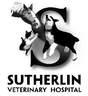 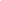 Sutherlin Veterinary Hospital 				702 West Central Ave    541-459-9577   Dr. Mary Herrera DENTAL CONSENT FORMClient Name: __________________________ Pet Name: __________________________ Weight: _________________	I understand that during the performance of the foregoing procedure unforeseen conditions may be revealed that necessitate an extension of the procedure other than those listed. Therefore, I consent to and authorize the performance of such procedure that is necessary in the exercise of the Veterinarian’s professional judgement. I authorize the use of appropriate anesthetics and medication. I understand that hospital support staff will be employed as deemed necessary by the Veterinarian. I have been advised as to the nature of the procedure and the risks involved and realize that results cannot be guaranteed. I, the owner, agree to the statements above and give Sutherlin Veterinary Hospital permission to perform anesthesia or any other medical procedure listed below:  Procedure: Comprehensive Oral Health Assessment and TreatmentAdditional Procedures to be performed today: __________________________________________________________Before putting your pet through anesthesia, the veterinarian will perform a physical examination. Many conditions including disorders of the liver, kidneys, or blood may be hidden risk factors which can be detected through blood screening. In addition, these results can serve as a reference should your pet become ill in the future. IV catheters are included for all patients during anesthesia events. This keeps your pet hydrated, regulates blood pressure, and is great to have in the case of an emergency. ____ Accept/Decline ____ Blood Chem & CBC (Required over 7 years old) (Under 7yo $79, Over 7yo $149) ____ Accept/Decline ____ Dental Radiographs Full Mouth (Recommended for all patients) ($65 full mouth) ____ Accept Dental X-rays as needed (by law, x-rays will be performed with any extractions or problem teeth)____ Accept/Decline ____ Oravet Dental Sealant (Recommended for all patients) (Home care $20, In house $35.00)____ Accept/Decline ____ Pain Medication (Required for oral surgery)____ FELV/FIV Test (Feline Leukemia/Feline Aids) ($38.00) ____ Heartworm 4DX (Canine Heartworm/Lyme/Ehrlichia) (Tick borne illness) ($35)  ____ Heartworm ONLY ($20) ____ Microchip ($50)		____Nail Trim ($10.50)	____Ear Cleaning ($20)Please vaccinate my animal for: DHPP _____	LEPTO _____	Kennel Cough _____	Rabies _____	FVRCP _____	Leukemia _____(Distemper & Rabies must be current. If you do not have proof, we will vaccinate your pet)Flea Treatment-last dose applied: _______________ (If your pet presents to SVH with fleas and you have not treated within 30 days, flea treatment will be applied)Owner Signature: _________________________ Date: ________________ Contact Number: _____________________If you are unable to reach you the veterinarian is required by law to make any treatment decisions for your pet that is medically necessary